УПРАВЛЕНИЕ ОБРАЗОВАНИЯ АДМИНИСТРАЦИИ Г. КЕМЕРОВОМУНИЦИПАЛЬНОЕ БЮДЖЕТНОЕ ОБЩЕОБРАЗОВАТЕЛЬНОЕ УЧРЕЖДЕНИЕ«СРЕДНЯЯ ОБЩЕОБРАЗОВАТЕЛЬНАЯ ШКОЛА № 97»ПОДРАЗДЕЛЕНИЕ ДОПОЛНИТЕЛЬНОГО ОБРАЗОВАНИЯДополнительная общеобразовательная общеразвивающая программаТехнической направленности«Три цвета»Возраст учащихся: 12-16 летСрок реализации: 1 годРазработчик:Жеребненко Ольга Александровна педагог дополнительного образованияРаздел 1 Комплекс основных характеристик программыПояснительная запискаДополнительная общеразвивающая программа «Три цвета» технической направленности. Уровень обучения – стартовый. Программа разработана согласно требованиям следующих нормативных документов: Федеральный Закон Российской Федерации от 29.12.2012 № 273 «Об образовании в Российской Федерации» (с изменениями и дополнениями); ● изменения в Федеральный закон «Об образовании в Российской Федерации» 273-ФЗ в части определения содержания воспитания в образовательном процессе с 1.09.2020; ● Указа Президента Российской Федерации «О национальных целях развития Российской Федерации на период до 2030 года», определяющего одной из национальных целей развития Российской Федерации предоставление возможности для самореализации и развития талантов; ● Приказ Министерства просвещения РФ от 9 ноября 2018 г. № 196 «Об утверждении порядка организации и осуществления образовательной деятельности по дополнительным общеобразовательным программам»; ● Приказ Министерства образования и науки Российской Федерации от 23 августа 2017 г. № 816 «Порядок применения организациями, осуществляющими образовательную деятельность, электронного обучения, дистанционных образовательных технологий при реализации образовательных программ» (зарегистрирован Министерством юстиции Российской Федерации от 18 сентября 2017 г., регистрационный № 48226); ● Концепция развития дополнительного образования детей в РФ (Распоряжение правительства РФ от 04.09.2014 № 1726); ● Письмо Минобрнауки России от 18.11.2015 №09-3242. «Методические рекомендации по проектированию дополнительных общеразвивающих программ» (включая разноуровневые программы); ● Постановление Главного государственного санитарного врача РФ от 28 сентября 2020 г. № 28 "Об утверждении санитарных правил СП 2.4.3648-20 "Санитарно-эпидемиологические требования к организациям воспитания и обучения, отдыха и оздоровления детей и молодежи" ● Положение МБОУ «СОШ№97» «О разработке, структуре и порядке утверждения дополнительной общеобразовательной общеразвивающей программы». Актуальность программы: Дизайнер интерьера разрабатывает дизайн различных зданий и пространств. Как правило, дизайнер интерьера создает интерьер разных помещений, которые могут варьироваться от одной комнаты, например кухни или гостиной, до целого офисного блока с несколькими отделами. Дизайн (художественное конструирование) – это органическое единство пользы и красоты, функции и формы. Смысл дизайна заключается в комплексном системном подходе к каждой вещи. Придавая определенные функциональные и эстетические свойства вещам и интерьерам, дизайнер формирует человека, который будет пользоваться этими вещами и жить в этой среде. Отсюда следует воспитательная функция дизайна, его социально-культурная и социально-политическая роль в жизни общества.Новизна программыПрограмма «Три цвета» создана для того, чтобы развить в школьниках интерес к профессии дизайнер интерьера, а также призвана содействовать в профессиональном самоопределении подростков, их психологической и практической подготовке к будущей профессии.Профессия «дизайнер» предполагает сочетание рациональной и эмоциональной сфер деятельности человека, проектирование определенной модели с учетом правил и закономерностей дизайна.Так же «дизайн» стимулирует познавательную деятельность учащихся в области современного дизайнерского искусства, а также в ее практической направленности. Актуальность программы становится очевидной при обращении к таким аспектам жизни, как: формирование современной культуры (новые подходы в организации среды, изменение архитектурного облика городов, общественных сооружений и жилых интерьеров, мест досуга и отдыха); появление новых культурных потребностей в подростковой среде, направленных на решение актуальных для молодежи проблем профессионального самоопределения;   поддержка художественно одаренных детей.Отличительной особенностью программы является акцент на поиск себя в профессии: дизайнера интерьера, декоратора и архитектора.Учащиеся учатся работать в дизайнерских 3D программах, учатся работать со стилями, сочетать цвета, изучают эргономику, построение чертежных планов. Учится совмещать строительство с искусством. Учащийся тогда проявляет себя не только как ученик, но и как автор дизайнерского и архитектурного сооружения (макета).Дополнительная общеразвивающая программа «Три цвета» - это комплексный подход к изучению 3D программ, стилей интерьера, стилизации, конструирования, моделирования дизайна интерьера и архитектурных объектов, объектов с использованием бумаги, ватмана, картона, 3D программ. Программа ориентирована на проектную деятельность и привлечение к профессии дизайнеров и архитекторов.Педагогическая целесообразность. Любое моделирование невозможно без базовых знаний черчения, поэтому в начале курса учащиеся знакомятся с графической грамотой, выполняют работу по моделированию, изготавливая макеты из объемных деталей по шаблонам и по образцу. Учащиеся учатся работать с предложенными инструкциями, у них формируются умения сотрудничать с партнером, работать в коллективе. Учащиеся прошедшие первую ступень обучения и получившие первоначальные навыки  конструирования начинают самостоятельно проектировать и создавать свои модели, эстетически их оформлять. В конце курса ребята защищают индивидуальные  проекты  и демонстрируют свою практическую работу на выставках.Объем и срок освоения программы: Возраст 12-16 лет.Форма обучения по программе - очная. Объем программы составляет 72 часа, срок обучения по программе -  1 годЗанятия проводятся в соответствии с учебным планом. В группе 10-15 человек.Занятия проводятся 1 раз в неделю по 2 часа, общее количество часов – 721.2.Цель и задачи программыЦель: развитие пространственного мышления средствами архитектурного дизайна.Задачи обучения:Личностные:-воспитывать уважение к труду и людям труда, чувство гражданственности, самоконтроль;-способствовать формированию коммуникативных навыков и умения работать в команде;-способствовать воспитанию потребности в творческом труде, трудолюбия как высокой ценности в жизни;-воспитывать целеустремлённость, усердие, организованность, творческое отношение при выполнении самостоятельной практической работы.Метапредметные:-пробуждать любознательность и интерес к устройству простейших технических объектов;-развивать интерес к изучению и практическому освоению 3Д моделирования;-способствовать развитию творческих способностей;Предметные:-научить первоначальным правилам черчения,-научить работать с инструментами и материалами, применяемыми в моделизме;-дать представление о трехмерном моделировании, назначении, перспективах развития;- научить ориентироваться в трехмерном пространстве;-научить приёмам и технологии изготовления несложных конструкций по готовым схемам.. Содержание программы.Учебно-тематический планСодержание учебного плана1. Вводное занятие. Вводный инструктаж. (2 часа)Теория: Беседа. Цели и задачи программы. Режим работы. Материалы и инструменты. Правила безопасности в объединении.2.Мир дизайна. История дизайна. История искусств. (8 часов) Теория: Что такое дизайн интерьера? Какую роль в истории сыграло развитее дизайна интерьера и архитектуры. Известные дизайнеры и архитекторы их вклад в историю современного интерьера. Изучить направления дизайна, стили и эпохи.Практическая работа: Выполнить коллаж с выбранным стилем и эпохой. 3.Композиция. Графический дизайн. Цветоведение. (14 часов) Теория: Что такое композиция, графический дизайн и цветоведение? Какую роль они играют в дизайне и архитектуре Практическая работа: с помощью выкрасив выполнить цветовой круг и интерьера  4. Основы исполнительского мастерства. Проектирование. (10 часов)Теория: Научить разработать план (квартиры, офиса…т.д) с расстановкой мебели. Научить разработать интерьер выбранного пространства, выполнять в цвете (маркеры, гуашь, акварель). Разработать элемент оборудования интерьера, в цвете.    Практическая работа: Разработать план (квартиры, офиса…т.д) с расстановкой мебели. Разработка интерьера выбранного пространства, выполнить в цвете (маркеры, гуашь, акварель). Разработка элемента оборудования  интерьера, в цвете.    5. Компьютерная графика изучение программы Corel Draw: Интерьерчик в стиле минимализма.Теория: Научить работать в программе Corel Draw.Практическая работа: в программе разработать интерьер в стиле минимализм по готовой заранее инструкции. 6. Исполнение художественно-оформительских работ Подготовка к защите, размещение готового материала по теме итоговой работы.  1.4  Планируемые результатыПредметные:будут знать:Историю дизайна и историю искусств.Известных дизайнеров интерьера и архитекторов и их вклад в историю  необходимые правила при изучении композиции, графического дизайна и цветовединие. Какую роль они играют в дизайне и архитектуре.Принципы работы с планами жилого пространства, эргономика пространства.основные свойства и правила работы в 3D программахбудут уметь:основные свойства работы с цветом в интерьере понимание композиционного пространства принцип и технологию построения плана помещения и их разработка, способы применения планов  трехмерное моделирование 3D пространства в программах, назначение, перспективы развития;отличать стили и эпохи в дизайне интерьера, посторенние коллажей по стилям и эпохам архитектуры и дизайна выполнять выкрасы с помощью клея и гуаши, с помощью выкрасов  разрабатывать цветовой круг и интерьер  Разрабатывать  план (квартиры, офиса…т.д) с расстановкой мебели.Разрабатывать интерьер выбранного пространства, Выполнять интерьер в цвете (маркеры, гуашь, акварель)Разрабатывать, арт, элемент оборудования  интерьера, в цвете.    названия основных деталей, частей техники и конструкций;Метапредметные:названия ручных инструментов и различных материалов, объектов, их свойства;уметь готовить рабочее место, и выполнять практическую работу по предложенному плану с опорой на модели;доводить начатую работу до конца;- уметь слушать и слышать собеседника, высказывать и обосновывать своё мнение.Раздел 2 Комплекс организационно-педагогических условий2.1. Календарный учебный графикКоличество учебных часов - 72.Каникул нет.Учебный год для учащихся начинается с 1 сентября, заканчивается - 31 мая.Календарный учебный график см. Приложение 1.2.2. Условия реализации программыМатериально – техническое обеспечениеСкетчбук  для маркеров формат А4 (12 шт)Маркеры Copic ciao  (12 наборов )Маркеры Molotow  (12 наборов )Карандаши чернографитные Berlingo (12 наборов )Карандаши цветные акварельные KALOUR (12 наборов )Ластик MILAN (12шт)Флешка (12шт)Линейка металлическая (30 см, 50 см) 12 штНоутбуки (12 шт)Удлинители на 6 разъемов (2 шт) Проектор (1 шт) Экран (1шт) Лицензионная программа CorelDRAW на 12 ноутбуковИнформационное обеспечениеТема: Вводное занятие. Вводный инструктаж.инструкция № 5. Инструктаж по технике безопасности: работа с ножницами, клеем, резаком.Тема: Мир дизайна. История дизайна и История искусств.Видео ролик, картинки. Наглядный примерВыполнение коллажа понравившегося стиля и эпохи Тема: Композиция. Графика. Цветоведение.Видео ролик, картинки. Наглядный примерВыполнение с помощью выкрасив выполнить цветовой круг и интерьер Тема: Основы исполнительского мастерства. Проектирование.Разработать план (квартиры, офиса…т.д) с расстановкой мебели. Разработка интерьера выбранного пространства, выполнить в цвете (маркеры, гуашь, акварель). Разработка элемента оборудования  интерьера, в цвете.    Тема: Компьютерная графика изучение программы Corel Draw: Интерьерчик в стиле минимализма.Научить работать в программе Corel Draw.Разработать в программе интерьер в стиле минимализма по готовой заранее инструкции. Тема: Исполнение художественно-оформительских работПодготовка к защите, размещение готового материала по теме итоговой работы.  Программу может реализовывать педагог дополнительного образования с инженерно-техническим образованием или со специальными знаниями в сфере черчения и инженерной графики.2.3. Формы аттестацииФормы отслеживания и фиксации образовательных результатов:сертификат о прохождение курса программы;портфолио графических и творческих работ;журнал посещаемости;материал анкетирования и тестирования;отзывы детей и родителей.Формы предъявления и демонстрации образовательных результатов:зачетные и проверочные работы;тематические зачеты;защита проекта;конкурсы;выставка работ.2.4 Оценочные материалыДля определения результативности образовательного процесса применяются входящий, промежуточный (тематический) и итоговый контроль.Входящий: определение первоначального уровня учащихся, на первом занятии в виде собеседования и диагностического тестирования по методике Т. М. Геронимус. (Приложение 2)Промежуточный (тематический): осуществляется при помощи конкурсов, выставок готовых работ, демонстрации моделей макетов. Применяются контрольные задания, составленные в интересной форме для учащихся. Они проводятся по окончании изучения каждой темы.Работы оцениваются по следующим критериям, заносимые в таблицы (Приложение 2):-	качество выполнения изучаемых на занятиях приемов, операций и работы в целом;-	степень самостоятельности;уровень творческой деятельности (репродуктивный, частично продуктивный, продуктивный), найденные продуктивные технические и технологические решения.Предпочтение следует отдавать качественной оценке деятельности каждого учащегося на занятии, его творческим находкам в процессе наблюдений, размышлений и самореализации.Итоговый: Выставка работ или защита проекта, которые позволяют не только оценить знания, умения учащихся, но и приучает детей справедливо и объективно оценивать свою работу, работу других, радоваться не только своей, но и общей удаче. Воспитывает в них стремление к самосовершенствованию.2.5. Методические материалыОрганизация образовательного процесса — очное обучение.Методы обучения:Репродуктивный;Словесный (объяснение, беседа, диалог, консультация);Наблюдение;Сравнение;Практическая работа (работа со схемами, чертежами и их составление);Метод проблемного обучения (постановка проблемных вопросов и самостоятельный поиск ответов);Проектно-конструкторские методы (отработка практических действий, моделирование и конструирование из бумаги, создание моделей, создание творческих работ для выставки);Метод деловой игры (на развитие внимания, памяти, глазомера, воображения); ролевые игры: конструкторское бюро; я – архитектор; викторины;Наглядный (рисунки, плакаты, чертежи, фотографии, схемы, модели, приборы, видеоматериалы, литература).На занятиях используются следующие методы воспитания: поощрение, упражнение, стимулирование и мотивация.Формы организации образовательного процесса:групповая;индивидуальная;индивидуально-групповая;Формы организации занятий:учебное занятие;практическая работа;творческая лаборатория;викторина;конкурс – выставка работ;творческая работа;презентация;киносеансы;проектная деятельность.Педагогические технологии:Для успешной реализации программы на занятиях применяются следующие педагогические технологии:личностно-ориентированное развивающее обучение;коллективная система обучения;проблемное обучение;исследовательское обучение;игровая технология;технология решения изобретательских задач;обучение в сотрудничестве (командная, групповая работа);информационно-коммуникационные технологии.Алгоритм учебного занятия:1. Организационный момент;2. Объяснение новой темы и задания (теоретические знания, получаемые на каждом занятии, помогают учащимся узнавать что-то новое, обогащая запас и опыт общих знаний);3. Практическая часть занятия (включает в себя упражнения на развитие технического мышления, памяти, внимания, воображения, логического мышления);4. Подведение итогов;5. Рефлексия.Обучение построено таким образом, чтобы учащиеся приобрели знания, умения и навыки самостоятельной работы и умения работать в группе.Дидактический материал:Использование дидактического материала, который включает:- зрительный ряд - наиболее объемный материал, состоящий из демонстрационных моделей, робот прошлых лет, подборок фотографий, иллюстраций, работ педагога, вырезок из журналов, видеоматериал.- пособия (таблицы, схематические изображения, чертежи, схемы).- подборку литературного материала: статьи, рассказы (в переработке под поставленную задачу).2.6. Список литературыЗакон РФ от 29.12.2012 г. № 273 – ФЗ «Об образовании в Российской федерации»Порядок организации и осуществления образовательной деятельности по дополнительным общеобразовательным программам, утвержденным приказом Министерства образования и науки Российской Федерации от 29.08.2013 г. № 1008Примерные требования к программам дополнительного образования детей. Приложение к письму Департамента молодежной политики, воспитания и социальной поддержки детей Минобрнауки России от 11.12.2006 г. № 06-1844.Асмолов, А.Г. Как проектировать универсальные учебные действия в начальной школе [Текст] / А.Г. Асмолов, Г.В. Бурменская, И.А. Володарская, О.А. Карабанова, Н.Г. Салмина, С.В. Молчанов. – М.: Просвещение, 2013.Гончар, В.В. Модели многогранников. [Текст] / В.В. Гончар, Д.Р. Гончар - М.: школьные технологии, 2015.Гриценко, Л.И. Педагогика и психология: теория и технологии [Текст] / Л.И. Гриценко. В 2 ч. – М.: Планета, 2012. Гутнов А. Мир архитектуры. - М., 1985.Докучаева Н. Мастерим бумажный мир. - Спб., 1997.Журналы.  Архидом (архитектура, дом, строительство). – М., 1989.Журналы. Архитектура СССР. – М., 1989.Иконников А.В. Функция форма, образ в архитектуре - М., 1984.Приложение № 1Годовой учебный графикПриложение 2Выявление уровня подготовки учащихся Основание: «Методические рекомендации к планированию уроков труда»,автор Т. М. Геронимус.Рекомендовано главнымУправлением развитияОбщего среднего образованияМО РФВопросы и задания:Знание элементарных правил техники безопасности:Как обращаться с ножницами?Как пользоваться клеем?Где должен храниться режущий инструмент?Работа с бумагой:Какая бывает бумага?Сложи лист на четыре части.Сделай аппликацию по шаблону.Работа с измерительным инструментом:Для чего служит линейка?Для чего служит циркуль?Что такое симметрия?Мир дизайна. История дизайна. История искусств:Что такое дизайн?Сколько существует исторических стилей?Эпохи и их стили.Композиция. Графика. Цветоведение:Что же такое композиция?Что же такое графика?Что такое цветоведение? Какие 3 основных цвета?Компьютерная графика изучение программы Corel Draw: Интерьерчик в стиле минимализма. Какие материалы необходимо использовать для прокладывания паркетной доски? Какие материалы необходимо использовать для построения стен?Какие материалы необходимо использовать для  построения стеллажа?Какие материалы необходимо использовать для построения комода?Какие материалы необходимо использовать для построения кровати?Какие материалы необходимо использовать для построения картины?Какие материалы необходимо использовать для построения зеркала?Какие материалы необходимо использовать для построения окна?Как установить блик на окне? Таблица результатов выявления уровня подготовки учащихся 1 года обучения по программе «Три цвета»(+) – знает, справляется.(-) – не знает, не справляется.Утверждена педагогическим советом протокол №_1__от 30.08.2021г.«Утверждаю»30.08.2021г.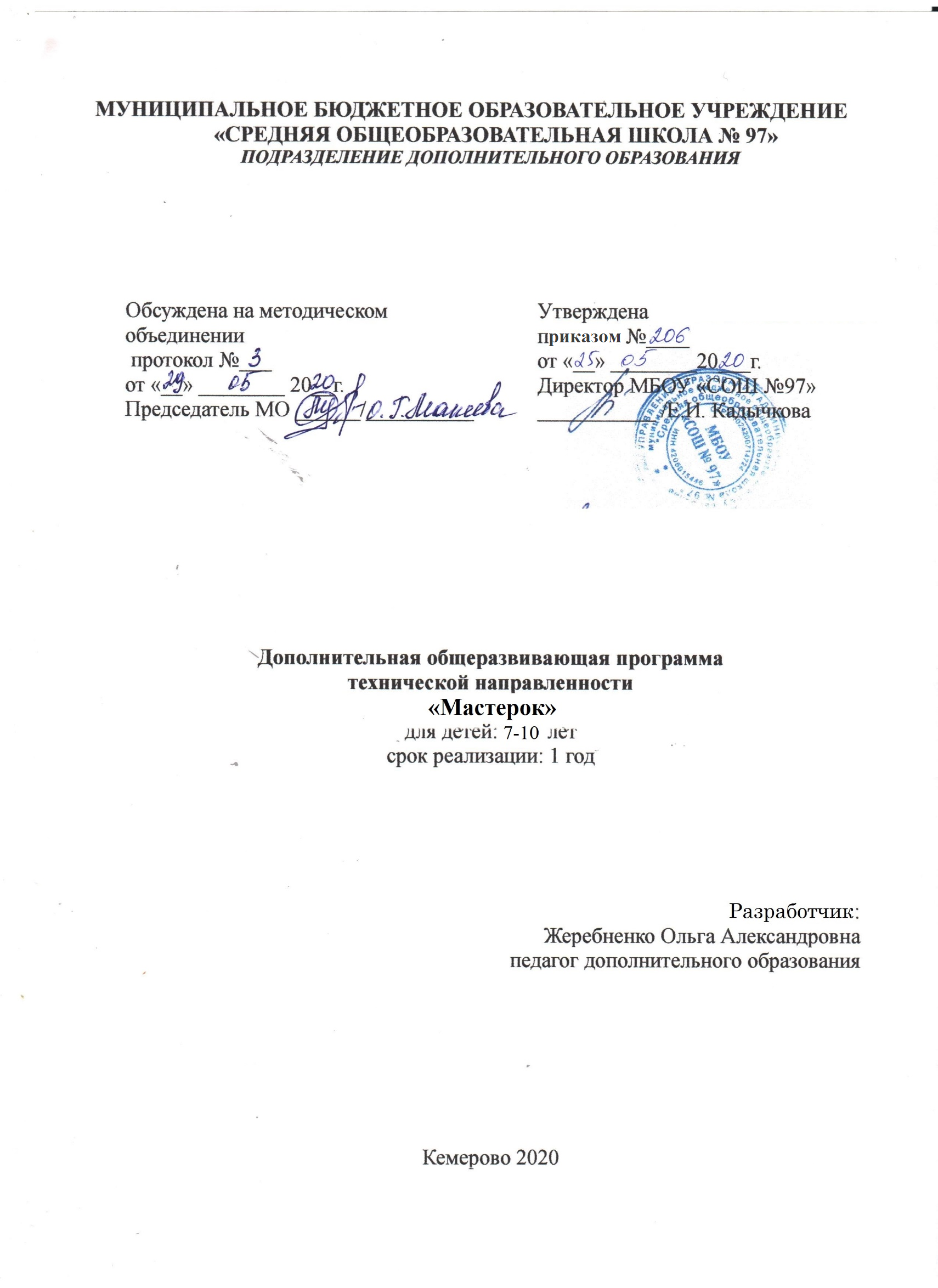 Директо   п/пНазвание раздела, темаКоличество часовКоличество часовКоличество часовФорма контроляп/пНазвание раздела, тематеорияпрактикавсегоФорма контроля1-й год обучения1-й год обучения1-й год обучения1-й год обучения1-й год обучения1-й год обучения1.Вводное занятие. Вводный инструктаж112Беседа2.Мир дизайна История дизайнаИстория искусств268Практическая работа.3.Композиция. Графика. Цветоведение.21214Практическая работа4.Основы исполнительского мастерства. Проектирование.4610Графическая работа5.Компьютерная графика изучение программы Corel Draw: Интерьер в стиле минимализма.101020Комбинированная работа6.Исполнение художественно-оформительских работ9918Зачётная работаИтого:Итого:284472№ п/пМесяцФорма занятияКоличество часовТема занятияМесто проведенияФорма контроляРаздел 1. Вводное занятие. Вводный инструктажРаздел 1. Вводное занятие. Вводный инструктажРаздел 1. Вводное занятие. Вводный инструктажРаздел 1. Вводное занятие. Вводный инструктажРаздел 1. Вводное занятие. Вводный инструктаж1сентябрьСообщение новых знаний2Вводное занятие. Вводный инструктажМБОУ СОШ №97 Кабинет Начального технического моделированияПрактическая работаРаздел 2. Мир дизайна. История дизайна и История искусств.Раздел 2. Мир дизайна. История дизайна и История искусств.Раздел 2. Мир дизайна. История дизайна и История искусств.Раздел 2. Мир дизайна. История дизайна и История искусств.Раздел 2. Мир дизайна. История дизайна и История искусств.МБОУ СОШ №97 Кабинет Начального технического моделирования2сентябрьСообщение новых знаний2Что же такое дизайн интерьера?МБОУ СОШ №97 Кабинет Начального технического моделированияНаблюдение3сентябрьКомбинированное занятие 2История дизайна и искусств.МБОУ СОШ №97 Кабинет Начального технического моделированияПрактическая работа4октябрьКомбинированное занятие 2История дизайна и искусств.МБОУ СОШ №97 Кабинет Начального технического моделированияПрактическая работа5октябрьКомбинированное занятие 2История дизайна и искусств.МБОУ СОШ №97 Кабинет Начального технического моделированияПрактическая работаРаздел 3. Композиция. Графика. Цветоведение.Раздел 3. Композиция. Графика. Цветоведение.Раздел 3. Композиция. Графика. Цветоведение.Раздел 3. Композиция. Графика. Цветоведение.Раздел 3. Композиция. Графика. Цветоведение.МБОУ СОШ №97 Кабинет Начального технического моделирования6октябрьСообщение новых знаний2Что же такое композиция?МБОУ СОШ №97 Кабинет Начального технического моделированияНаблюдение7октябрьКомбинированное занятие 2Что же такое композиция?МБОУ СОШ №97 Кабинет Начального технического моделированияПрактическая работа8ноябрь Сообщение новых знаний2Что же такое графика?МБОУ СОШ №97 Кабинет Начального технического моделированияПрактическая работа9ноябрь Комбинированное занятие 2Что же такое графика?МБОУ СОШ №97 Кабинет Начального технического моделированияПрактическая работа10ноябрь Сообщение новых знаний2Что такое цветоведение?МБОУ СОШ №97 Кабинет Начального технического моделированияПрактическая работа11ноябрьПрименение знаний 2Цветовой круг МБОУ СОШ №97 Кабинет Начального технического моделированияПрактическая работа12декабрьКомбинированное занятие 2Интерьер из выкрасовМБОУ СОШ №97 Кабинет Начального технического моделированияПрактическая работаРаздел 4. Основы исполнительского мастерства. Проектирование.Раздел 4. Основы исполнительского мастерства. Проектирование.Раздел 4. Основы исполнительского мастерства. Проектирование.Раздел 4. Основы исполнительского мастерства. Проектирование.Раздел 4. Основы исполнительского мастерства. Проектирование.МБОУ СОШ №97 Кабинет Начального технического моделирования13декабрьКомбинированное занятие 2Разработка плана с расстановкой мебели (эскиз) МБОУ СОШ №97 Кабинет Начального технического моделированияГрафическая работа14декабрьПрименение знаний 2Разработка эскиза интерьера (эскиз)МБОУ СОШ №97 Кабинет Начального технического моделированияГрафическая работа15декабрьКомбинированное занятие 2Разработка эскиза интерьера (эскиз)МБОУ СОШ №97 Кабинет Начального технического моделированияГрафическая работа16декабрьПрименение знаний 2Разработка элемента оборудования  интерьера (эскиз)МБОУ СОШ №97 Кабинет Начального технического моделированияГрафическая работа17январьПрименение знаний 2Разработка элемента оборудования  интерьера (эскиз)МБОУ СОШ №97 Кабинет Начального технического моделированияГрафическая работаРаздел 5. Компьютерная графика изучение программы Corel Draw: Интерьерчик в стиле минимализма.Раздел 5. Компьютерная графика изучение программы Corel Draw: Интерьерчик в стиле минимализма.Раздел 5. Компьютерная графика изучение программы Corel Draw: Интерьерчик в стиле минимализма.Раздел 5. Компьютерная графика изучение программы Corel Draw: Интерьерчик в стиле минимализма.Раздел 5. Компьютерная графика изучение программы Corel Draw: Интерьерчик в стиле минимализма.МБОУ СОШ №97 Кабинет Начального технического моделирования18январьКомбинированное занятие 2Немного теории о перспективах. Фронтальная и угловая перспективаМБОУ СОШ №97 Кабинет Начального технического моделированияПрактическая работа19январьПрименение знаний 2Прокладываем паркетную доску МБОУ СОШ №97 Кабинет Начального технического моделированияПрактическая работа20январьКомбинированное занятие 2Возводим стеныМБОУ СОШ №97 Кабинет Начального технического моделированияПрактическая работа21февральПрименение знаний 2Построение стеллажаМБОУ СОШ №97 Кабинет Начального технического моделированияПрактическая работа22февральПрименение знаний 2Дверцы комода.Рисуем ручку.МБОУ СОШ №97 Кабинет Начального технического моделированияНаблюдение23февральКомбинированное занятие 2Построение кровати, складки покрывала. Моделирование подушек. МБОУ СОШ №97 Кабинет Начального технического моделированияПрактическая работа24февральПрименение знаний 2Картина над кроватью.МБОУ СОШ №97 Кабинет Начального технического моделированияПрактическая работа25мартКомбинированное занятие 2Зеркало.МБОУ СОШ №97 Кабинет Начального технического моделированияПрактическая работа26мартПрименение знаний 2Моделируем окно. Рисуем прозрачные шторы.Устанавливаем блик на зеркалеМБОУ СОШ №97 Кабинет Начального технического моделированияПрактическая работа27мартПрименение знаний 2Устанавливаем дверь и потолочную люстру. МБОУ СОШ №97 Кабинет Начального технического моделированияПрактическая работаРаздел 6. Исполнение художественно-оформительских работ Раздел 6. Исполнение художественно-оформительских работ Раздел 6. Исполнение художественно-оформительских работ Раздел 6. Исполнение художественно-оформительских работ Раздел 6. Исполнение художественно-оформительских работ МБОУ СОШ №97 Кабинет Начального технического моделирования28мартСообщение новых знаний2Объяснение интерпретации дизайна проектируемого интерьера (На экспозиционном планшете нужно отобразить)МБОУ СОШ №97 Кабинет Начального технического моделированияПрактическая работа29мартПрименение знаний 2Подготовка плана с расстановкой мебелиМБОУ СОШ №97 Кабинет Начального технического моделированияПрактическая работа30апрельПрименение знаний 2Скетчи, демонстрирующие авторский ход размышленияМБОУ СОШ №97 Кабинет Начального технического моделированияПрактическая работа31апрельКомбинированное занятие 2Эскиз интерьера.МБОУ СОШ №97 Кабинет Начального технического моделированияПрактическая работа32апрельПрименение знаний 2Эскиз арт-объекта (домика для кошки)МБОУ СОШ №97 Кабинет Начального технического моделированияПрактическая работа33апрельПрименение знаний 2Декорирование  Изготовленный элемент оборудования согласно проектуМБОУ СОШ №97 Кабинет Начального технического моделированияПрактическая работа34майПрименение знаний 2Оформить мудборт МБОУ СОШ №97 Кабинет Начального технического моделированияПрактическая работа35майПрименение знаний 2Оформить мудборт МБОУ СОШ №97 Кабинет Начального технического моделированияПрактическая работа36майитог2Защита проекта МБОУ СОШ №97 Кабинет Начального технического моделированияЗачётная работа№Фамилия, имя1 вопрос1 вопрос1 вопрос2 вопрос2 вопрос2 вопрос3 вопрос 3 вопрос 3 вопрос 4 вопрос4 вопрос4 вопрос5 вопрос5 вопрос5 вопрос6 вопрос6 вопрос6 вопрос№Фамилия, имяабвабвабвабвабвабв1. …